САРАТОВСКАЯ ГОРОДСКАЯ ДУМАРЕШЕНИЕ18.06.2020 № 68-547г. СаратовО награждении Почетной грамотой Саратовской городской ДумыНа основании решения Саратовской городской Думы от 26.02.2004          № 42-407 «О Почетной грамоте Саратовской городской Думы»Саратовская городская Дума РЕШИЛА:Наградить Почетной грамотой Саратовской городской Думы за многолетний добросовестный труд, высокий профессионализм и в связи с празднованием Дня медицинского работника следующих лиц:Крупинову Татьяну Александровну, врача-педиатра участкового государственного учреждения здравоохранения «Саратовская городская поликлиника № 19»;Тузниченко Галину Валерьевну, медицинскую сестру поликлинического отделения государственного учреждения здравоохранения «Клинический перинатальный центр Саратовской области» министерства здравоохранения Саратовской области;  Сиротину Дарью Александровну, медицинскую сестру прививочного кабинета государственного учреждения здравоохранения «Саратовская городская детская поликлиника № 4»;  Николаеву Светлану Геннадьевну, врача-пульмонолога лечебно-диагностического отделения консультативной поликлиники государственного учреждения здравоохранения «Саратовский областной клинический госпиталь для ветеранов войн»; Панову Марину Николаевну, врача-терапевта комиссии по периодическим медицинским осмотрам муниципального медицинского унитарного предприятия «Лечебно-консультативный центр»    г. Саратова»; Смирнова Игоря Николаевича, главного врача государственного учреждения здравоохранения «Саратовская городская поликлиника № 20»; Белоногова Игоря Вячеславовича, зубного техника отделения по оказанию платных медицинских услуг государственного учреждения здравоохранения «Саратовская стоматологическая поликлиника № 5»; Букрееву Александру Викторовну, документоведа отдела кадров государственного учреждения здравоохранения «Саратовская стоматологическая поликлиника № 5»;  Гордеева Владислава Михайловича, врача-анестезиолога-реаниматолога отделения анестезиологии-реанимации государственного учреждения здравоохранения «Областная клиническая больница»;  Лученкова Александра Александровича, врача-анестезиолога-реаниматолога отделения анестезиологии-реанимации государственного учреждения здравоохранения «Областная клиническая больница»;  Пантелееву Екатерину Александровну, заведующего отделением, врача кардиолога кардиологического отделения № 6 государственного учреждения здравоохранения «Областной клинический кардиологический диспансер»;  Кочкурову Наталию Владимировну, заведующего отделением, врача клинической лабораторной диагностики отделения лабораторной диагностики государственного учреждения здравоохранения «Областной клинический кардиологический диспансер»;  Ермолаеву Анну Владимировну, врача-инфекциониста общебольничного медицинского персонала государственного учреждения здравоохранения «Областная детская инфекционная клиническая больница им. Н.Р. Иванова»;  Станчину Елену Геннадьевну, врача-рентгенолога рентгенологического кабинета государственного учреждения здравоохранения «Областная детская инфекционная клиническая больница им. Н.Р. Иванова»;  Печерского Виталия Николаевича, заместителя главного врача по организации профилактической помощи взрослого населения государственного учреждения здравоохранения «Саратовская городская поликлиника № 6»;  Фролову Ольгу Викторовну, заведующего лечебно-диагностическим отделением – врача-эндоскописта государственного учреждения здравоохранения «Саратовская городская поликлиника № 6»;  Зевякину Людмилу Николаевну, врача акушера-гинеколога отделения профилактики неинфекционных заболеваний и факторов риска государственного учреждения здравоохранения «Саратовская городская поликлиника № 4»;  Иванову Александру Сергеевну, медицинскую сестру участковую государственного учреждения здравоохранения «Саратовская городская поликлиника № 4»;  Евсееву Лилию Александровну, медицинского регистратора государственного учреждения здравоохранения «Саратовская городская поликлиника № 4»;  Куцую Кристину Павловну, врача гематолога консультативно-диагностического отделения клиники профпатологии и гематологии                    им. профессора В.Я. Шустова федерального государственного бюджетного образовательного учреждения высшего образования «Саратовский государственный медицинский университет имени В.И. Разумовского» министерства здравоохранения Российской Федерации; Филиппову Екатерину Николавевну, врача клинической лабораторной диагностики клиники профпатологии и гематологии им. профессора                       В.Я. Шустова федерального государственного бюджетного образовательного учреждения высшего образования «Саратовский государственный медицинский университет имени В.И. Разумовского» министерства здравоохранения Российской Федерации;Гурзо Галину Васильевну, заведующего отделением онкологии и гематологии для взрослых №1 клиники профпатологии и гематологии                им. профессора В.Я. Шустова федерального государственного бюджетного образовательного учреждения высшего образования «Саратовский государственный медицинский университет имени В.И. Разумовского» министерства здравоохранения Российской Федерации;Садомову Ольгу Алексеевну, врача реабилитационно-неврологического отделения клиники профпатологии и гематологии им. профессора                       В.Я. Шустова федерального государственного бюджетного образовательного учреждения высшего образования «Саратовский государственный медицинский университет имени В.И. Разумовского» министерства здравоохранения Российской Федерации;Тимофееву Анну Анатольевну, медицинскую сестру палатную инфекционного боксированного отделения № 1 государственного учреждения здравоохранения «Саратовская детская инфекционная клиническая больница № 5»;Бисенбееву Менслу Айбулатовну, медицинскую сестру палатную инфекционного боксированного отделения № 1 государственного учреждения здравоохранения «Саратовская детская инфекционная клиническая больница № 5»;Видяйкину Валентину Борисовну, медицинскую сестру палатную инфекционного боксированного отделения №1 государственного учреждения здравоохранения «Саратовская детская инфекционная клиническая больница № 5»;Кадырову Анну Александровну, медицинскую сестру  палатную инфекционного боксированного отделения № 1 государственного учреждения здравоохранения «Саратовская детская клиническая больница № 5»;Лакштанова Даниила Михайловича, медицинского брата палатного  инфекционного боксированного отделения № 1 государственного учреждения здравоохранения «Саратовская детская инфекционная клиническая больница № 5»;Лукину Ирину Александровну, медицинскую сестру палатную инфекционного боксированного отделения № 1 государственного учреждения здравоохранения «Саратовская детская инфекционная клиническая больница № 5»;Сариеву Анастасию Константиновну, медицинскую сестру   палатную инфекционного боксированного отделения № 1 государственного учреждения здравоохранения «Саратовская детская инфекционная больница № 5».Наградить Почетной грамотой Саратовской городской Думы за многолетний добросовестный труд, высокий профессионализм, организацию и проведение мероприятий в городе Саратове по обеспечению законности прав и свобод граждан Ткачеву Наталью Николаевну, доцента кафедры гражданского процесса федерального государственного бюджетного образовательного учреждения высшего образования «Саратовская государственная юридическая академия».    Настоящее решение вступает в силу со дня его принятия.ПредседательСаратовской городской ДумыВ.В. Малетин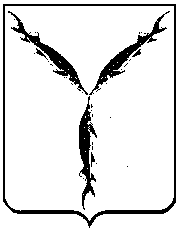 